ГЛАВА КИЗИЛЮРТОВСКОГО РАЙОНА ПРОВЕЛ ПЛАНОВОЕ СОВЕЩАНИЕ ПО ОБСУЖДЕНИЮ ТЕКУЩИХ ВОПРОСОВВСЕ НОВОСТИ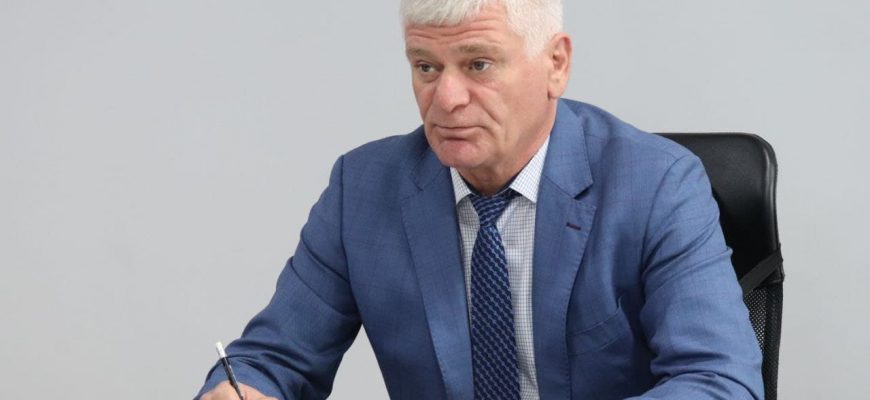 3 сентября глава Кизилюртовского района Рустам Татарханов обсудил актуальные вопросы текущей недели с аппаратом администрации района.В начале совещания Татарханов представил нового начальника Управления сельского хозяйства администрации района Али Камиловича Камилова.Глава района сразу же обозначил перед ним первоочередные задачи по обеспечению развития сельского хозяйства и решения его ключевых проблем. В частности, было поручено заняться вопросами инвентаризации земель сельскохозяйственного назначения.В ходе совещания Рустам Татарханов проанализировал выполнение контрольных поручений, данных им ранее на предыдущем совещании.О проделанной работе, приуроченной к акции «Собери ребенка в школу» и празднованию Дня знаний, доложили заместитель главы администрации района Магомедгаджи Кадиев и начальник отдела социальной политики, опеки, попечительства и по делам несовершеннолетних Патимат Шугаибова.Глава района отметил, что важным вопросом, требующим отдельного внимания, остаётся качество муниципального жилья, предоставляемого детям-сиротам и лицам из их числа. Он поручил отделу архитектуре, земельных и имущественных отношений предоставить ему полную информацию по договорам соцнайма, приватизации по детям — сиротам.В связи с открытием нового ясли-сада в селении Кульзеб Рустам Татарханов поручил начальнику Управления образования Хайбуле Гаджиеву представить в Центр занятости населения района информацию о наличии свободных рабочих мест и вакантных должностей в данном садике.
А также объявить открытый конкурс на замещение вакантной должности заведующей детским садом «Умка» селения Кульзеб.О проделанной работе по берегозащитной дамбе в селении Нечаевка доложил начальник отдела ГО и ЧС Магомед Муртазалиев. Он отметил, что идет разработка декларации безопасности гидротехнических сооружений и оформление документов земельного участка.Рустам Татарханов дал протокольное поручение начальнику отдела архитектуры, земельных и имущественных отношения Сайпудину Магомедову представлять ему еженедельно информацию и полный отчет об объектах, дорогах, находящихся в муниципальной собственности, включая сведения о наименовании объектов, их месторасположении, характеристиках и целевом назначении.В ходе совещания также обсуждались и другие вопросы, касающиеся текущей работы аппарата администрации района.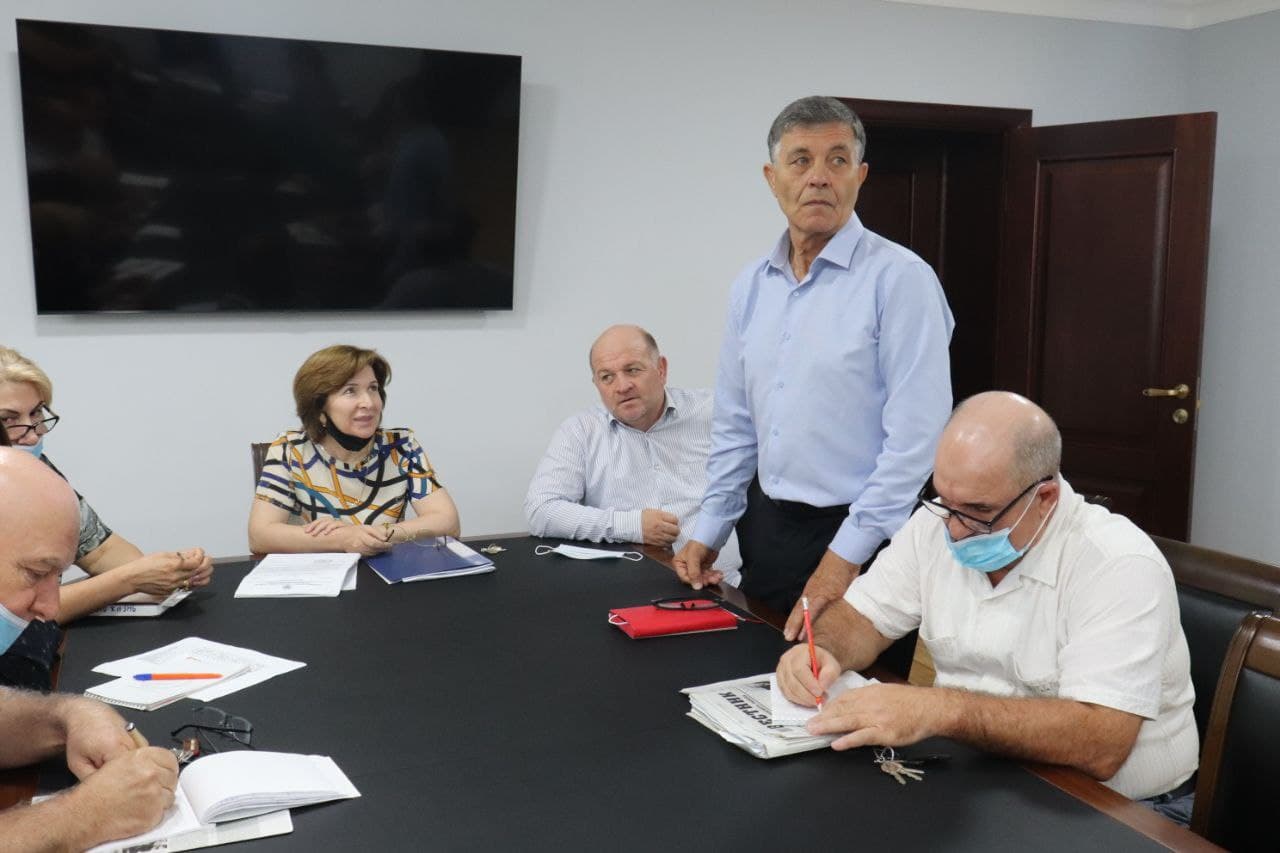 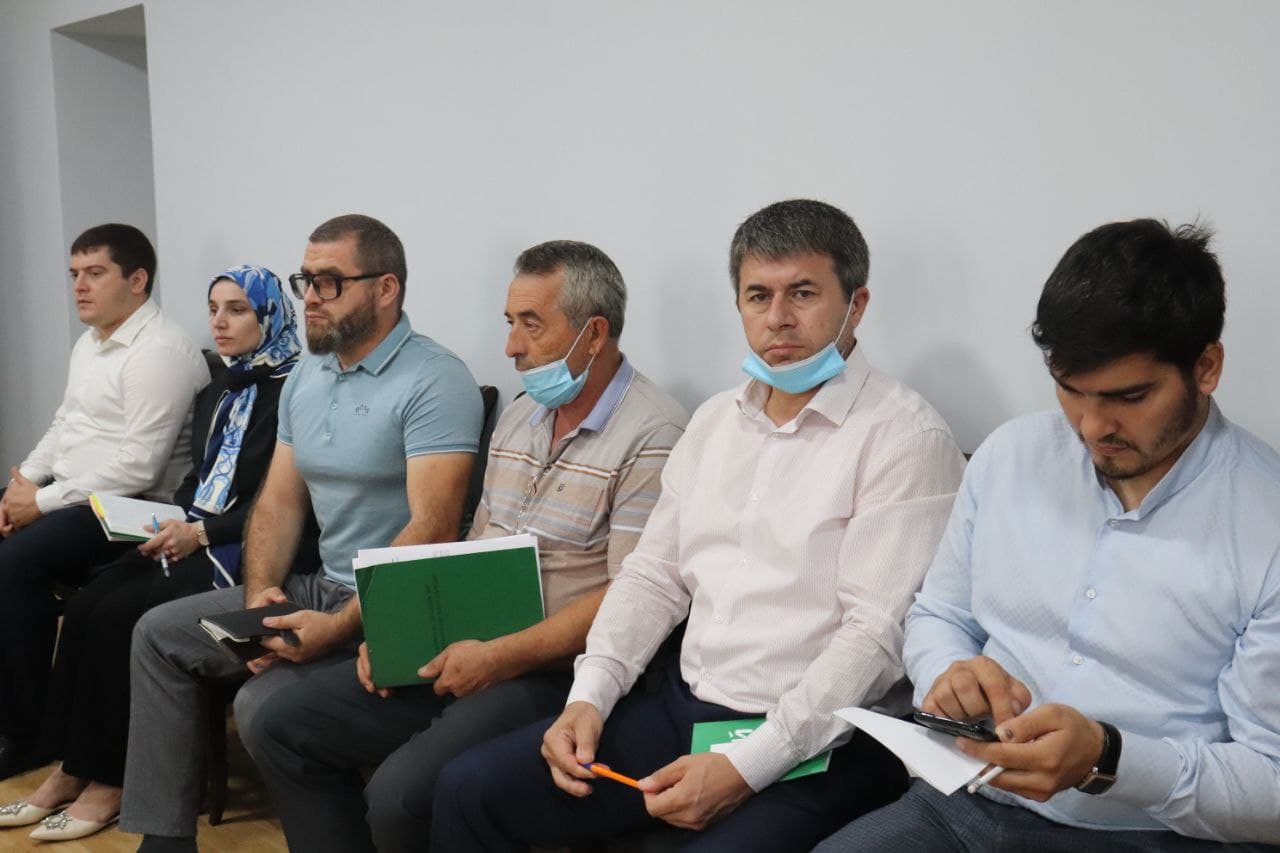 